MODELLO ATTUATIVODEL GAL GARGANO AGENZIA DI SVILUPPOALLEGATO C.2aCONDIZIONI DI AMMISSIBILITÀ, IMPEGNIED ALTRE DICHIARAZIONIIl sottoscritto _____________________________ nato il ____________ a __________________ e residente in _____________________ alla Via/Piazza ________________________, in qualitàIn caso di Enti Pubblici:Di Rappresentante Legale dell’Ente ____________________________________, P.IVA/CF _________________________________________ con sede in _________________ alla Via/Piazza ________________________________________________________________,In caso di privati:Di Rappresentante Legale dell’Ente ____________________________________, P.IVA/CF _________________________________________ con sede in _________________ alla Via/Piazza ________________________________________________________________,In caso di privati pescatori:di Rappresentante Legale della società ___________________________________ P.IVA/CF________________________ con sede legale in __________________________     proprietaria e/o armatrice dell’imbarcazione da pesca ____________________ - ML _______di titolare della ditta individuale __________________ P.IVA/CF________________________ con sede legale in __________________________     proprietaria e/o armatrice dell’imbarcazione da pesca ____________________ - ML _______di proprietario dell’imbarcazione da pesca _________________ - ML _____________________________, P.IVA/CF___________________ ai sensi dell’art. 47 del D.P.R. n. 445 del 28 dicembre 2000, DICHIARAdi accettare i contenuti dell’Avviso pubblico di riferimento e dei suoi allegati;che i dati e le notizie forniti con la presente domanda e nei suoi allegati, sono veritieri;che per il progetto e per i singoli costi specifici non ha ottenuto altri finanziamenti a valere sul Bilancio Comunitario, Nazionale e Regionale/Provincia Autonoma sia per il progetto affidato, e sia per eventuali richieste di finanziamento in corso a valere su altri programmi con finanziamenti a carico del Bilancio Comunitario, Nazionale e Regionale/Provincia Autonoma e/o risultante dall’elenco pubblicato dei beneficiari (art. 111 Reg. (UE) 1605/2002);In caso di privati pescatori:che per l’investimento a bordo previsto, non si è beneficiato, nel corso dell’attuale periodo di programmazione, di alcun sostegno per lo stesso tipo di investimento e per lo stesso peschereccio e/o che per l’investimento previsto per singole attrezzature, non si è beneficiato, nel corso dell’attuale periodo di programmazione, di alcun sostegno per lo stesso tipo di attrezzatura e per lo stesso beneficiario;di corrispondere alle condizioni di ammissibilità per l’Intervento _______ previste nell’art. 1.3 Criteri di Ammissibilità delle Disposizioni di Attuazione di Intervento Parte B;che nei propri confronti e, nei confronti dei soggetti indicati dall’art 80 d.lgs. 50/2016, ove pertinente, non sussistono i motivi di esclusione di cui all’art 80 d.lgs. 50/2016 comma 1, 2,4, 5 lett a), lett b) e lett. f) o altra ipotesi di divieto di contrarre con la Pubblica Amministrazione secondo quanto stabilito dall’art. 106 del Reg. (UE) n. 966 del 2012;che non ricorrono le condizioni di inammissibilità individuate dall’art 10 del Reg. UE n. 508/2014, così come ulteriormente specificate nei Reg. (UE) n. 288/2015 e n. 2252/2015;che non risulta inadempiente in relazione a provvedimenti di revoca e recupero di agevolazioni precedentemente concesse dalla Regione Puglia, relative al programma FEP 2007/2013, e di non essere stato inserito nel registro debitori della Regione Puglia;di non aver usufruito di un finanziamento nei cinque anni precedenti la data di presentazione dell’istanza - nel corso della precedente programmazione FEP 2007 – 2013 e dell’attuale programmazione FEAMP 2014-2020 - per le stesse opere, lavori e attrezzature oggetto del presente progetto;di essere a conoscenza e di accettare incondizionatamente gli obblighi e le prescrizioni contenute nell’Avviso pubblico di riferimento e nel PO FEAMP 2014/2020;di assumere i seguenti impegni:comunicare tempestivamente all’Amministrazione e al GAL procedente la rinuncia al contributo eventualmente ottenuto o gli aggiornamenti delle dichiarazioni rese ai sensi del D.P.R. n. 445/2000 e s.m.i.;assicurare la capacità amministrativa, finanziaria e operativa per soddisfare le condizioni e gli obblighi derivanti dall’avviso pubblico ai sensi dell’art 125 par. 3 lett d) del reg. 1303/2013;realizzare l’iniziativa in conformità con il progetto approvato;rispettare la normativa comunitaria, nazionale e della Regione; realizzare l’intervento nel rispetto delle necessarie autorizzazioni;attenersi alla modulistica di bando e a quella resa disponibile sul sito WEB della Regione Puglia, all’indirizzo Web: feamp.regione.puglia.it e sul sito web del GAL Gargano;assicurare il proprio supporto per le verifiche ed i sopralluoghi che l’Amministrazione e il GAL riterranno di effettuare nonché di assicurare l’accesso ad ogni altro documento che questi riterranno utile acquisire ai fini dell’accertamento;assicurare l’accesso ai luoghi dove insistono gli impianti, i macchinari e le attrezzature interessate dall'intervento sui quali l’Amministrazione e il GAL provvederanno ad effettuare gli opportuni accertamenti;rispettare le norme in materia di sicurezza sui luoghi di lavoro (D. Lgs n. 81/2008);utilizzare il sostegno in conformità agli scopi previsti dal progetto finanziato;fornire tutti i dati e le informazioni necessarie all’Amministrazione e al GAL per monitorare il progetto ed il suo avanzamento dal punto di vista fisico, finanziario e procedurale;realizzare le opere e/o acquistare le dotazioni nei tempi che consentono il raggiungimento della finalità dell’Intervento, in conformità alle disposizioni contenute nell’Atto di Concessione, fatta salva l’eventuale proroga concessa ovvero le cause di forza maggiore; rispettare il vincolo di destinazione, fatti salvi i casi di forza maggiore, per gli investimenti materiali;acquisire e produrre i titoli autorizzativi dell’intervento entro il tempo massimo di 3 mesi dalla data dell’atto di concessione, pena la decadenza dagli aiuti e il recupero delle somme eventualmente erogate;verificare periodicamente le FAQ pubblicate sul sito WEB della Regione Puglia all’indirizzo Web: feamp.regione.puglia.it e sul sito web del GAL Gargano nonché utilizzare la documentazione (schemi di richiesta, modelli di rendicontazione etc.) ivi resa disponibile;presentare, in sede di Domanda di pagamento per Stati di Avanzamenti dei Lavori o del Saldo del contributo, la documentazione di cui alle Disposizioni Procedurali e rispettare l’obbligo della stabilità dell’operazione di cui all’articolo 71 del Reg. (CE) n. 1303/2013, secondo quanto previsto quanto previsto dal paragrafo 17. delle Disposizioni di Attuazione di Misura Parte A – GENERALE;di applicare il CCNL di riferimento per il personale dipendente;di non rientrare tra i casi di esclusione di cui all’art. 106 del Reg. (UE) n.966/2012. In caso di privati pescatori:DICHIARA altresì che l’imbarcazione oggetto di intervento è munita di licenza di pesca conforme all'Allegato A del D.M. 26 gennaio 2012, contenente le seguenti informazioni minime:Dati relativi al peschereccio:numero di registro della flotta dell’Unione: _____________________nome del peschereccio______________________stato di bandiera/Paese di immatricolazione_______________________porto di immatricolazione (nome e codice nazionale) ________________età del peschereccio ai sensi dell’art. 6 Reg (CEE) n.2930/1986__________marcatura esterna_____________________segnale radio internazionale di chiamata (IRCS)______________________Titolare della licenza/proprietario del peschereccio:nome e indirizzo della persona fisica o giuridica_____________________caratteristiche della capacità di pesca__________________________potenza del motore (kW)________________________stazza (GT)_________________________lunghezza fuoritutto_________________________che per l’investimento in oggetto, non si è beneficiato, nel corso dell’attuale periodo di programmazione, di alcun sostegno per lo stesso tipo di investimento e per lo stesso peschereccio.A tal fine, si allega:Copia della licenza di pesca;Copia registro ufficiale pescherecci.SOTTOSCRIZIONE DELLA DOMANDALUOGO E DATA DI SOTTOSCRIZIONE                         lìIl richiedente, con l'apposizione della firma sottostante, dichiara sotto la propria responsabilità, che quanto esposto nella presente domanda, inclusi le dichiarazioni e gli impegni riportati, che si intendono qui integralmente assunti, risponde al vero ai sensi e per gli effetti del D.P.R. 445/2000.ESTREMI DOCUMENTO DI RICONOSCIMENTO (di cui si richiede fotocopia da allegare alla domanda)Tipo di documento: Numero documento:Rilasciato da: il:				Data di scadenza: IN FEDEFirma del beneficiario o del rappresentante legale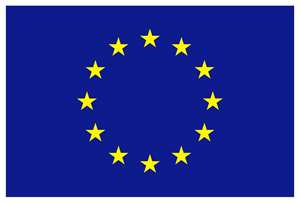 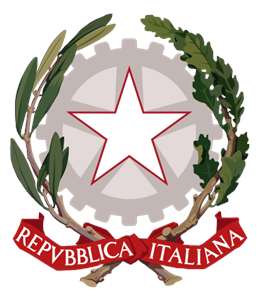 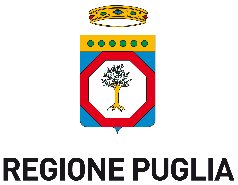 UNIONE EUROPEAREPUBBLICA ITALIANAREGIONE PUGLIA